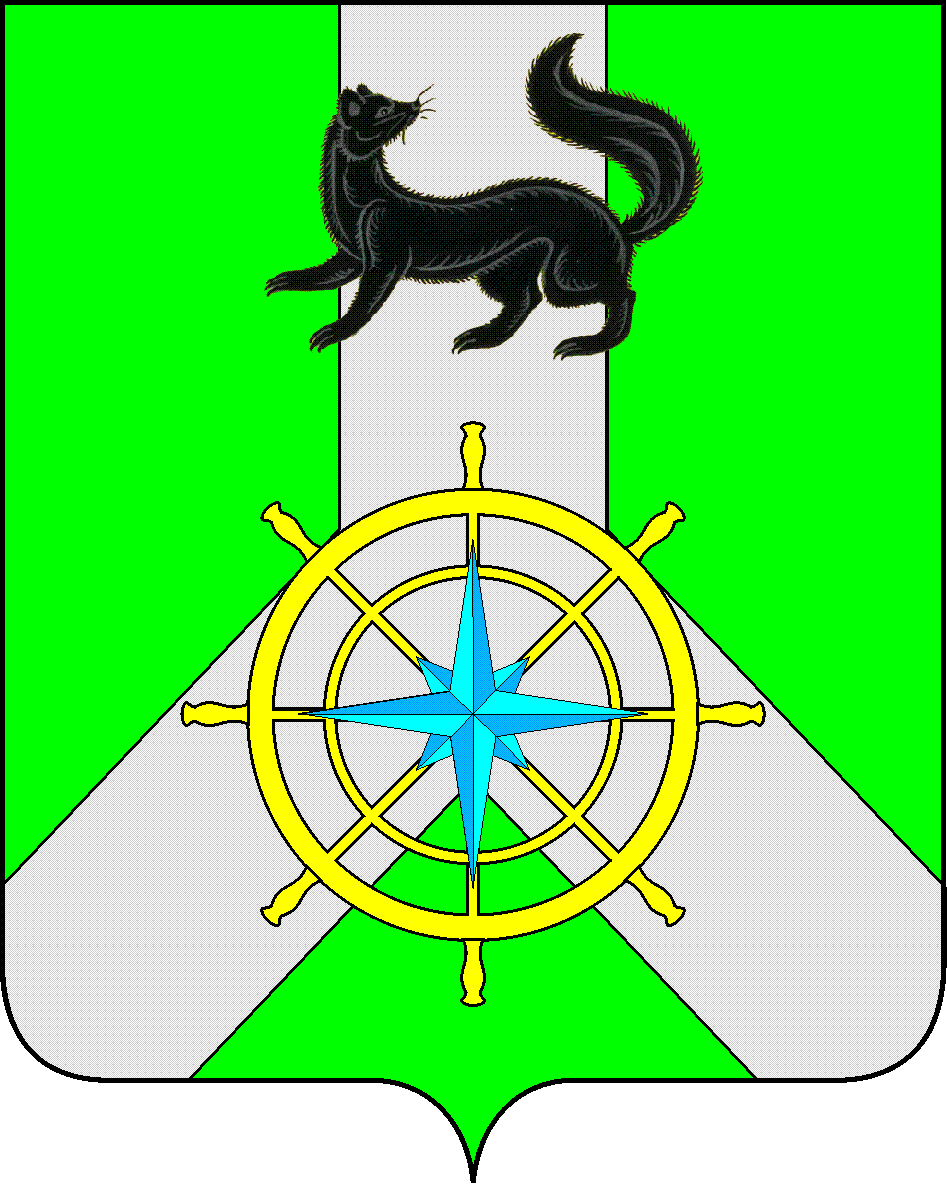 Р О С С И Й С К А Я   Ф Е Д Е Р А Ц И ЯИ Р К У Т С К А Я   О Б Л А С Т ЬК И Р Е Н С К И Й   М У Н И Ц И П А Л Ь Н Ы Й   Р А Й О НА Д М И Н И С Т Р А Ц И Я П О С Т А Н О В Л Е Н И ЕВ целях приведения нормативного правового акта в соответствие с действующим законодательством, руководствуясь Федеральным законом от 27.07.2010 N 210-ФЗ  "Об организации предоставления государственных и муниципальных услуг",  Федеральным законом от 06.10.2003 N 131-ФЗ  "Об общих принципах организации местного самоуправления в Российской Федерации", ст. 39,55 Устава муниципального образования Киренский район, администрация Киренского муниципального районаПОСТАНОВЛЯЕТ:1. Внести изменения в административный регламент по предоставлению муниципальной услуги «Отнесение земель или земельных участков в составе таких земель к определенной категории земель или перевод земель и земельных участков в составе таких земель из одной категории в другую» утвержденный Постановлением администрации Киренского муниципального района от 06 сентября 2022 года № 547 в соответствии с Приложением к настоящему Постановлению.2 Настоящее постановление подлежит официальному опубликованию в газете Киренского района "Ленские Зори" и размещению на официальном сайте администрации Киренского муниципального района: https://kirenskraion.mo38.ru.	3. Постановление вступает в силу со дня опубликования.	4. Контроль за выполнением настоящего постановления возложить на заместителя мэра муниципального района - председатель комитета по имуществу и ЖКХ администрации Киренского муниципального района.Мэр района									К.В. СвистелинИсп. М.В. Тетерина Согласовано:Начальник правового отдела 		И.С. ЧернинаПриложение к Постановлению администрации Киренского  муниципального районаот 17 января 2023    № 15Изменения  в административный регламент по предоставлению муниципальной услуги «Отнесение земель или земельных участков в составе таких земель к определенной категории земель или перевод земель и земельных участков в составе таких земель из одной категории в другую» утвержденный Постановлением администрации Киренского муниципального района от 06 сентября 2022 года.	1.  в подпункте 2.8.2 пункта 2.8 Раздела административного регламента по предоставлению муниципальной услуги «Отнесение земель или земельных участков в составе таких земель к определенной категории земель или перевод земель и земельных участков в составе таких земель из одной категории в другую» (далее Административный регламент) исчерпывающий перечень документов, необходимых в соответствии с нормативными правовыми актами для предоставления муниципальной услуги и услуг, которые являются необходимыми и обязательными для предоставления муниципальной услуги, подлежащих представлению заявителем, способы их получения заявителем, в том числе в электронной форме, порядок их представления исключить слова «2. правоустанавливающие или правоудостоверяющие документы на земельный участок;	2. в п. 2.3 Административного регламента слова «государственная услуг» заменить на слова «муниципальная услуга»;	3.  в абзаце пятом пункта 2.24  Административного регламента  слова «пункт 6.7» заменить на слова «пунктами 6.3, 6.4»;	4.  пункт 3.9 Административного регламента изложить в новой редакции следующего содержания:«3.9 Заявителю обеспечивается возможность направления жалобы на решения, действия или бездействие Уполномоченного органа, должностного лица Уполномоченного органа либо муниципального служащего в соответствии со статьей 11.2 Федерального закона №	210-ФЗ и в порядке, установленном постановлением Правительства Российской Федерации от  20 ноября  2012 года  №	1198	«О  федеральной государственной информационной системе, обеспечивающей процесс досудебного,  (внесудебного) обжалования решений и действий  (бездействия), совершенных при предоставлении государственных и муниципальных услуг»;5. в Приложении № 3 к Административному регламенту в Разделе Проверка документов и регистрация документов слова  «пунктом 2.19» заменить на слова «пунктом 2.12».    от 17 января 2023 года                    №  15г. КиренскО внесении изменений 